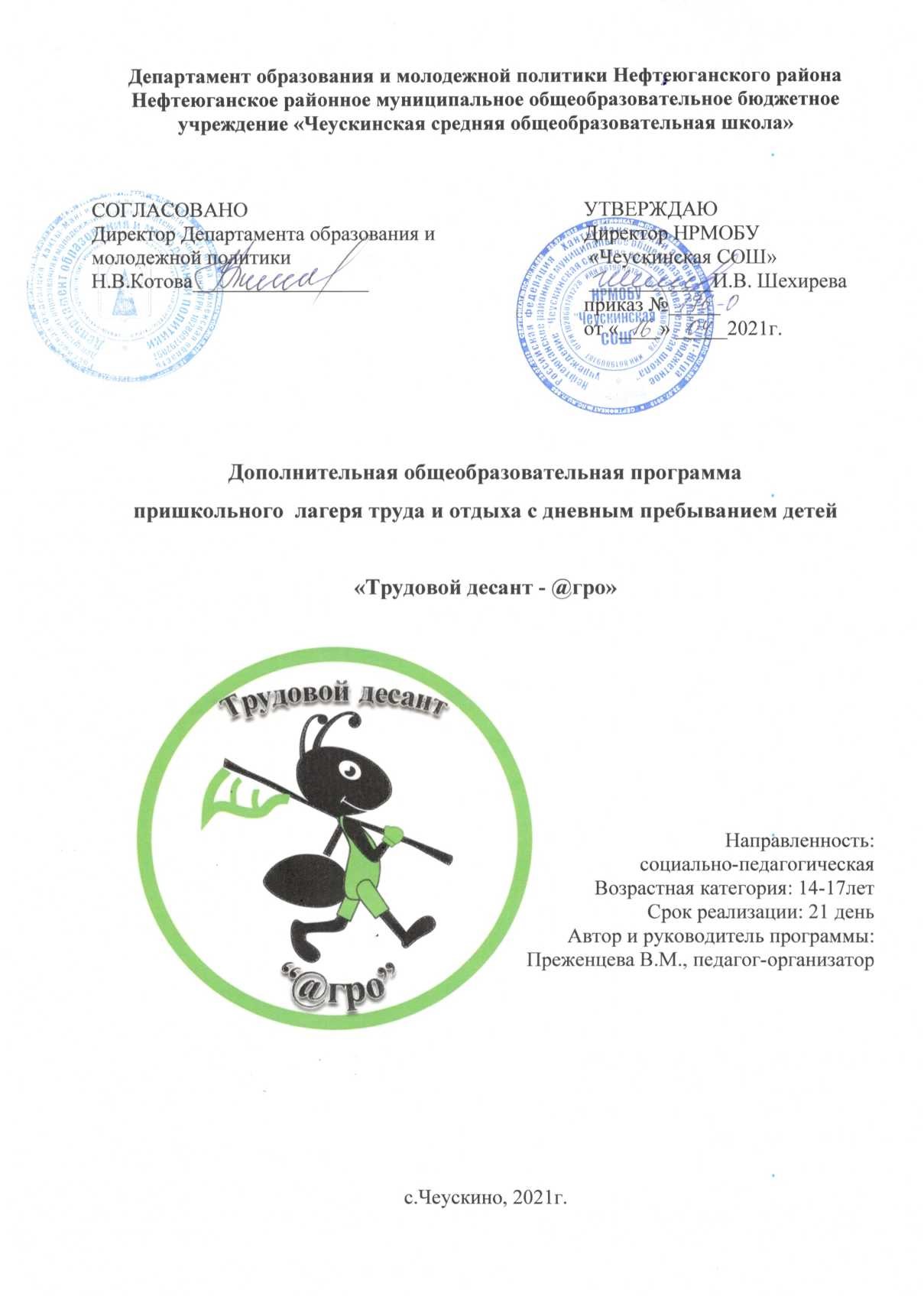 Информационная карта программы1.ЦЕЛЕВОЙ РАЗДЕЛ1.1.Пояснительная запискаЛагерь труда и отдыха организован на базе НРМОБУ «Чеускинская СОШ». Школа малокомплектная, 134 учащихся, но, не смотря на это, просторное светлое здание, отвечающее всем современным требованиям. Лицензированный медицинский блок - состоящий из кабинета приёма врача, процедурного кабинета. Доврачебную медицинскую помощь оказывает медицинская сестра, фельдшер.         Обеденный зал столовой  рассчитан на 60 посадочных мест,  укомплектован необходимой мебелью и посудой в полном объеме - 100%. Помещения пищеблока оснащены всем необходимым оборудованием для организации горячего питания детей в соответствии с требованиями СанПиН. Спортивный зал площадью 237,10 кв.м., большой и светлый актовый зал на 60 мест.Учебное хозяйство. В своем составе имеет учебный класс, теплицу, для проведения учебных  занятий  и воспитательных мероприятий по естествознанию, биологии, экологии, трудовому обучению, для выполнения учащимися опытов, наблюдений, летних заданий, организации общественно- полезного, производительного труда обучающихся.Высококвалифицированный, творческий коллектив. Благоприятная атмосфера для развития творческих и интеллектуальных способностей детей. Школа развития творческой, интеллектуальной, культурной, самостоятельной личности. Учреждение является районным ресурсным центром по реализации программы «Юный казак-гражданин-патриот».В 2020 году на базе школы был открыт Центр образования цифрового и гуманитарного профилей «Точка роста».  Организация дополнительного образования в каникулярный  период является одной из приоритетных функций учреждения, которая с успехом реализуется в нашей школе.          В рамках программы пришкольного лагеря труда и отдыха «Трудовой десант» будет реализовываться проект «@гро», в рамках которого на протяжении  смены воспитанники лагеря будут проводить опытническую работу, мини исследование, трудовую деятельность, социально значимые акции, познавательные мероприятия. Результатом деятельности воспитанников в рамках проекта станет- увеличение знаний элементарных агротехнологий, используемых в сельской местности при выращивании овощных культур;- представление воспитанниками лэпбука, ведение социальной сети Instagram и VKонтакт.Актуальность программы обусловлена повышенным  спросом родителей и детей на  организованный отдых,  необходимостью обратить особое внимание на перспективы трудового воспитания детей, модернизацией старых форм и введением новых, использованием творческого потенциала педагогов школы. Педагогическая идеяИдея лагеря «Трудовой десант» - заключается в эффективно построенной воспитательной системы по самореализации личности ребёнка, через включение его в различные виды деятельности,   с целью формирования личности, развития творческого потенциала и формирования здорового организма. Новизна данной программы состоит в том, что подростки будут вовлечены опытническую работу, мини исследование, в трудовую деятельность, примут участие в проведении мероприятий различных направлений профилактики: формирование основ здорового образа жизни среди несовершеннолетних; развитие позитивной социально-правовой ориентации подростков; социально-значимые акции, познавательные мероприятия, повышения уровня правовой культуры и др. Педагогическая целесообразность программы основывается  на том, что большая роль отводится  организации занятости детей  в летний период времени как мощная превентивная форма против безнадзорности, асоциального и аддитивного поведения. При разработке программы учитывалась социальная среда, в которой находятся воспитанники лагеря: малообеспеченные, неполные семьи, опекаемые дети и дети из  семей находящиеся в трудной жизненной ситуации.Кроме того, данная программа ориентирована на категории детей и подростков, которые по ряду обстоятельств лишены были возможности видеть новые перспективы для развития трудовой и творческой активности. Общественно-значимая деятельность – самый эффективный инструмент обновления содержания деятельности детских  объединений и организаций, с помощью которых повышается социально-культурный уровень общества. Далеко не каждому ребенку  учение, труд, художественная  самодеятельность дают активные роли. Это сфера активного обогащения личности реализуется через деятельность в детском лагере труда и отдыха, поскольку предоставляет свободный выбор разнообразных общественно значимых ролей и детей, их таланты в наиболее целесообразном применении.1.2. Цель и задачи программыЦель программы:  обеспечение условий  для гармоничного развития детей, предоставления им полноценного отдыха, оздоровления и совершенствования интеллектуально - творческих способностей; создание среды, способствующей продуктивному общению, развитию умений в исследовательской и поисковой деятельности, формированию социальных и коммуникативных компетенций.Задачи:- осуществлять экологическое воспитание детей на основе изучения взаимосвязей со средой обитания, ознакомления с мерами по охране природы и природопользованию, а также при проведении работ на пришкольном участке, теплице и территории села в целом;- сформировать  у воспитанников осознанное стремление к исследовательской деятельности, использованию сельскохозяйственного опытничества в решении повседневных практических задач, возникающих в процессе общественно полезного труда;- научить детей коммуницировать экологично;- содействовать физическому, психическому, интеллектуальному, нравственному развитию подростков;- формировать здоровый образ жизни у детей и подростков в процессе оздоровительной деятельности в условиях лагеря;- развитие творческих и организаторских способностей подростков;- возрождать трудовое воспитание в школе.1.3. Планируемые результаты программыРезультатом деятельности воспитанников в рамках проекта станет:- увеличение знаний элементарных агротехнологий, используемых в сельской местности при выращивании овощных культур и их применение в дальнейшем;- приобретение soft skills (мягкие навыки)  умение организовывать командную работу, вести переговоры и договариваться с коллегами, креативность, способность учиться и адаптироваться к изменениям.- представление воспитанниками лэпбука, транслирование опыта в социальной сети;-привлечение к социально-значимой и познавательной деятельности детей в каникулярный летний период.1.4. Система оценки достижения планируемых результатовДля отслеживания результативности программы будут использованы следующие методы:анкетирование детей и родителей (законных представителей) на начальном этапе и в конце смены;наблюдение за поведением детей во время совместной деятельности, позволяющее выявить лидерские качества, уровень коммуникативности;анализ участия воспитанников  в творческих делах, уровень активности и достижений;отзывы и likee  в социальных сетях;в конце смены будет подготовлен аналитический отчет о результатахреализации программы, подготовлены фото и видео материалы.II.Содержательный раздел2.1. Содержание программыПрограмма «Трудовой десант» дополняет имеющийся опыт воспитательной работы школы и дополнительного образования.  В период смены будет реализовываться проект «@гро», «Мы поколение ЗОЖ», в рамках которых воспитанники лагеря становиться агрономами, исследователями, блогерами, спортсменами, активистами.   Срок реализации программы пришкольного лагеря труда и отдыха «Трудовой десант» июнь 2021года. Подготовительный этапНа этом этапе идет подготовка к смене: создается рабочая группа, определяется направленность смены, определяются социальные партнеры, заключаются договора о сотрудничестве, разрабатывается программа смены, диагностический инструментарий.           Организационный этап Задачи этапаОрганизация жизнедеятельности лагеря (дежурство, планирование работы, определение графика работы дополнительного образование, работы мастер-классов), проведение мероприятий организации деятельности отряда, подготовка и открытие смены. Знакомство детей между собой, с лагерем.Адаптация к новым условиям жизни.Знакомство с правилами жизнедеятельности лагеря.Важным является выбор проекта, над которым будет работать каждый отряд в течение всей смены, проект должен соответствовать тематике смены, быть интересным, познавательным, чтобы каждый ребенок включился в работу и по итогам работы получил новые знания, умения и навыки.Основной этап Задачи этапа: Создание организационно-педагогических условий для отдыха и развития детей, раскрытия способностей и интересов (проведение мероприятий согласно плану, работа дополнительного образования, активный отдых). Реализация основной идеи смены; вовлечение детей в различные виды КТД; формирование временного коллектива и органов самоуправления лагеря.На этом этапе идет формирование активов отряда, формирование органов самоуправления; проведение мероприятий согласно плану, активный отдых; реализация основной идеи смены.Смена предполагает не только отдых и развлечения участников смены, но и практическую обработку знаний, проектную деятельность и как результат - защиту проектов.Ежедневно участники проекта работают над текстами, сценариями видеосъемок, обработкой фотографий и видеоматериала для размещения в социальный сетях лагеря. Заполнение лэпбука.Подростки самостоятельно разрабатывают план мероприятий в соответствии с актуализирующимися потребностями. В своей работе воспитатели соотносят цель и задачи смены с выявленными запросами подростков и корректируют ее содержание в соответствии с ними.Заключительный этапЗадачи этапаЗащита проектов, подведение итогов смены, создание конечного продукта, анализ предложений, внесенных детьми, родителями, педагогами по деятельности лагеря в будущем.На заключительном этапе проходит защита проектов, подведение итогов смены, создание конечного продукта, анализ предложений, внесенных детьми, родителями, педагогами по деятельности лагеря в будущем.Защиту проектов рекомендуется проводить в форме «Ярмарки проектов» или Фестиваля проектов. Каждая группа презентует свой проект, рассказывает, почему они выбрали именно эту тему, что изучили в ходе работы над проектом, что сделали и какой продукт получили. После презентаций всех проектов проводится голосование, выявляются победители в различных номинациях. Все материалы проектов воспитанники могут в дальнейшем использовать  на конференции молодых исследователей «Шаг в будущее»Содержание программы соответствует цели и задачам, которые реализуются в течение дня согласно выбранным направлениям. Основные направления реализации программы:- трудовое;- опытно-исследовательская деятельность;- спортивно-оздоровительная деятельность;- гражданско-патриотическое;- художественно-творческое.Режим дня лагеряIII. Организационный раздел3.1.Оздоровительный компонент - зарядка - питание - прогулки - занятия на улице - С-витаминизация 3-х блюд и витаминизация- гимнастика (лечебная, йога, растяжка и т.д.)- дыхательная гимнастика - самомассаж,-  профилактика плоскостопия и формирование правильной осанки, - воспитание привычки к повседневной физической активности и заботе о здоровьеРабота по оздоровлению детейВ рамках лечебно-профилактической работы в ЛТО медицинским работником запланированы следующие беседы:  - Личная гигиена учащихся. Правильное питание – залог здоровья. - Кишечные заболевания – болезнь грязных рук. -  Профилактические мероприятия и мероприятия при укусах клещей, вирусный энцефалит и боррелиоз -  Профилактические мероприятия при жаркой, солнечной погоде. -  Оказание первой помощи при солнечном ударе и солнечном ожоге.-  Профилактика заболеваний слизистой полости рта и предотвращение кариеса зубов.-  О вреде курения. 3.2.Безопасность- дорожная - пожарная безопасность - антитеррористическая безопасность - интернет безопасность- электротехническая безопасность - санитарно-эпидемиологическая (профилактика инфекции, вирусы, энцефалит, туляремия, менингококковые, паразитарные (гельминтозные) и др. инфекции)- личная (каждого ребенка и сотрудника)- справка и эпид. окружения, медосмотры, прививки и все анализы- имущественная.                                Обеспечения безопасности в лагере Имеется паспорт дорожной безопасности, безопасный план движения от дома до школы, знак пешеходного перехода и пешеходный переход возле школы.Имеются организационно-распорядительные документы по пожарной безопасности: приказ о назначении лица, ответственного за пожарную безопасность и проведение противопожарных инструктажей на объекте;инструкции о мерах пожарной безопасности, декларация пожарной безопасности. Документы, подтверждающие проведение противопожарных инструктажей и занятий по программам пожарно-технического минимума с сотрудниками с отметкой в специальном журнале.  Имеется в наличие  исправная, автоматическая  пожарной сигнализации, также  дублирование сигнала о возникновении пожара на пульт подразделения пожарной охраны без участия работников лагеря и (или) транслирующей этот сигнал организации.  Системы оповещения и управления эвакуацией людей в случае возникновения чрезвычайной ситуации, исправные первичные средства пожаротушения в требуемом количестве. Пути эвакуации, установленные требованиям.       Паспорт безопасности организации. Лагерь оснащен инженерно-техническими средствами и системами охраны (кнопка тревожной сигнализации система контроля и управления доступом, наружное и внутреннее видеонаблюдение,  защита информации) в исправном состоянии.Имеется аппарат телефонной связи с функцией определения номера, внутренней связи на объекте,   оснащение бесперебойной и устойчивой связьюВ лагере работает контрольно-пропускной пункт, охранник.Лицензированный медицинский кабинет, прикрепленный медицинский работник Нефтеюганской районной больницы.  Наличие информационных  стендов, отрядных уголков для детей, родителейНаличие уголков по технике безопасности, содержащих информацию о правилах поведения детей в лагере, на транспорте, во время походов, экскурсий,  оказанию первой доврачебной помощиРабота по безопасности с детьмиОСНОВНЫЕ ЭТАПЫ РЕАЛИЗАЦИИ ПРОГРАММЫ 3.3. Кадровое обеспечениеПрограмма подготовки кадров3.3. Материально – техническое обеспечение  программы   Спортивный залАктовый зал Помещение столовойМедицинский кабинетВоенизированная полоса препятствияИгровая комната (кабинет №3)Школьный музей«Курень» кабинет школьного объединения «Казачата»«Точка роста»Школьная библиотека 3.4.Финансирование программы      Программа реализуется за счет бюджетных средств Департамента образования и молодежной политики администрации Нефтеюганского района 3.5. Смета расходов  3.6. Программа разработана с учетом нормативно-правовых документовФедеральный уровень:Закон Российской Федерации от 29.12.2012 № 273-ФЗ «Об образовании в Российской Федерации» (с изменениями); Указ Президента Российской Федерации от 07.05.2012 № 599 «О мерах по реализации государственной политики в области образования и науки»;Постановление Правительства РФ от 15 апреля 2014 г. N 295 "Об утверждении государственной программы Российской Федерации "Развитие образования" на 2013 - 2020 годы" (с изменениями и дополнениями).Распоряжение Правительства Российской Федерации от 15.05.2013 № 792-р «Государственная программа Российской Федерации «Развитие образования» на 2013-2020 годы»; Распоряжение правительства Российской Федерации от 30.04.2014 № 722-р «План мероприятий («дорожная карта») «Изменения в отраслях социальной сферы, направленные на повышение эффективности образования и науки»;Распоряжение Правительства Российской Федерации от 04.09.2014 № 1726-р «Концепция развития дополнительного образования детей»;Распоряжение Правительства Российской Федерации от 24.04.2015 № 729-р «План мероприятий на 2015-2020 по реализации Концепции развития дополнительного образования детей»;Приказ Министерства просвещения РФ от 9 ноября 2018 г. N 196 “Об утверждении Порядка организации и осуществления образовательной деятельности по дополнительным общеобразовательным программам”Стратегия развития воспитания в Российской Федерации на период до 2025 года, утвержденная распоряжением Правительства Российской Федерации от 29 мая 2015 г. № 996-р.Стратегическая инициатива "Новая модель системы дополнительного образования", одобренная Президентом Российской Федерации 27 мая 2015 г.Приказ Минтруда России от 05.05.2018 N 298н "Об утверждении профессионального стандарта "Педагог дополнительного образования детей и взрослых" (Зарегистрировано в Минюсте России 28.08.2018 N 52016Приказ Министерства образования и науки РФ от 25.10.2013 г. № 1185 “Примерная форма договора об образовании на обучение по дополнительным образовательным программам”. Методические рекомендации Министерства образования и науки РФ о механизмах привлечения организаций дополнительного образования детей к профилактике правонарушений несовершеннолетних. Письмо Минобрнауки России от 03.04.2017 N ВК-1068/09 "О направлении методических рекомендаций".Методические рекомендации по организации независимой оценки качества дополнительного образования детей. Министерство образования и науки РФ Письмо от 28 апреля 2017 года N ВК-1232/09 «О направлении методических рекомендаций».Методические рекомендации Министерства образования и науки РФ о создании и функционировании регионального модельного центра дополнительного образования детей. (утв. Министерством образования и науки РФ 31 марта 2017 г. N ВК-61/09)СанПиН 2.4.4.3172-14. Санитарно-эпидемиологические требования к устройству, содержанию и организации режима работы образовательных организаций дополнительного образования детей. Санитарно-эпидемиологические правила и нормативы. Утверждены постановлением Главного государственного санитарного врача Российской Федерации от 04.07.2014 № 41.СанПиН 2.3/2.4.3590-20 «Санитарно-эпидемиологические требования к организации общественного питания населения» (постановление Главного государственного санитарного врача РФ от 27.10.2020 г. №32);СП 2.4.3648-20 «Санитарно-эпидемиологические требования к организациям воспитания и обучения, отдыха и оздоровления детей и молодежи» (постановление Главного государственного санитарного врача РФ от 28.09.2020 г. №28).Постановление Главного государственного санитарного врача Российской Федерации от 29.12.2010 № 189 СанПиН 2.4.2.2821-10 «Санитарно-эпидемиологические требования к условиям и организации обучения в общеобразовательных учреждениях» (с изменениями);Постановление Главного государственного санитарного врача Российской Федерации от 15.05.2013 № 26 «Об утверждении СанПиН 2.4.1.3049-13 «Санитарно-эпидемиологические требования к устройству, содержанию и организации режима работы дошкольных образовательных организаций»;Постановление Правительства Российской Федерации от 25.04.2012 №390 «Правила противопожарного режима в Российской Федерации»;Региональный уровень:Закон ХМАО-Югры от 01.07.2013 № 68 «Об образовании в Ханты-Мансийском автономном округе - Югре;Распоряжение Правительства ХМАО - Югры от 09.02.2013 № 45-рп «О плане мероприятий («дорожной карте») «Изменения в отраслях социальной сферы, направленные на повышение эффективности образования и науки в Ханты-Мансийском автономном округе – Югре» (с изменениями); Распоряжение правительства Ханты-Мансийского автономного округа от от 22.04.2016 № 394-рп «О плане мероприятий («дорожной карте») по поддержке доступа государственных организаций (коммерческих, некоммерческих) к предоставлению услуг в социальной сфере в ХМАО – Югре на 2016 – 2020 годы»;Постановление правительства ХМАО-Югры от 09.10.2013 № 413-п «О государственной программе Ханты-Мансийского автономного округа – Югры «Развитие образования в Ханты-Мансийском автономном округе – Югре на 2014-2020 годы»;Приказ ДОиМП ХМАО-Югры № 10-п-1058 от 23.07.2018 «Об утверждении Концепции персонифицированного финансирования системы дополнительного образования детей в Ханты-Мансийском автономном округе - Югре»Приказ ДОиМП ХМАО-Югры № 1142 от 20.08.2018 «О внесении изменений в приказ Департамента образования и молодежной политики Ханты-Мансийского автономного округа - Югры от 4 августа 2016 года № 1224 «Об утверждении Правил персонифицированного финансирования дополнительного образования детей в Ханты-Мансийском автономном округе - Югре»Муниципальный уровень:Приказ ДО и МП «Об организации работы оздоровительных лагерей с дневным пребыванием детей в период летних каникул» от 31.03.2021г № 255-0.Положение о лагере с дневным пребыванием.Приказы по школе:Об открытии лагеряО мероприятиях по охране жизни и здоровья детейО порядке обеспечения пожарной безопасностиО проведении инструктажа по технике безопасности с педагогическим коллективом и детьмиО режиме дняО режиме дня педагогических работниковО мерах безопасности при проведении мероприятий (спортивного, культурно-массового и т.д.О проведении экскурсий.Литература Григорьев, Д.В., Степанов, П.В. Воспитание личности в контексте образования человека. / Д.В. Григорьев, П.В. Степанов // Научно-методический журнал заместителя директора школы по воспитательной работе. - 2013. - № 1. Кудаева, Г.И. Социальное проектирование/ Г.И. Кудаева. - Н. Новгород: Педагогические технологии, 2014.Сысоева, М.Е. Организация летнего отдыха детей./ М.Е. Сысоева — М.: ВЛАДОС, 2013.Сысоева, М.Е., Хапаева, С.С.Основы вожатского мастерства/ М.Е.Сысоева, С.С. Хапаева - Москва, 2012Уроки для начинающих блогеров https://vse-kursy.com/read/351-uroki-dlya-nachinayuschih-blogerov-besplatnye-obuchayuschie-video.html Приложение 1ВХОДНАЯ АНКЕТА Для того чтобы сделать жизнь в нашем лагере более интересной, мы просим тебя ответить на некоторые вопросы:1. Твои ожидания от лагеря? 2. Есть ли у тебя идеи, как сделать жизнь в нашем лагере интересной и радостной для всех? 3. В каких делах ты хочешь участвовать? 4. Какие творческие объединения и мастерские хочешь посещать?5. Чему ты хотел бы научиться за время пребывания в лагере? 6. Чему ты мог бы научить других? 7. Интересна ли тебе история, культура, природа родной страны, история и культура казачества? 8. Можешь ли ты подготовить и провести экскурсию? 9.Умеешь ли ты брать интервью, готовить репортажи, телепрезентации? 10.Есть ли у тебя навыки экологического поведения в природе?МЕТОДИКА «ВЫБОР» Детям предлагается прослушать утверждение и оценить степень согласия с их содержанием по следующей шкале: 4 – совершенно согласен, 3 – в основном согласен, 2 – трудно сказать, 1 – в основном не согласен, 0 – совершенно не согласен. 1. Я жду наступление нового дня в лагере с радостью. 2. В детском лагере у меня обычно хорошее настроение. 3. У нас хорошие вожатые. 4. Ко всем взрослым в нашем лагере можно обратиться за советом и помощью в любое время.5. У меня есть любимый взрослый в нашем лагере. 6. В отряде я всегда могу свободно высказывать своё мнение. 7. У меня есть любимые занятия в нашем лагере. 8. Когда смена закончится, я буду скучать по нашему лагерю. Обработка полученных данных. Показателем удовлетворённости детей (У) является частное от деления общей суммы баллов на общее количество ответов. У = общая сумма баллов / общее количество ответов. Если У больше 3, то можно констатировать высокую степень удовлетворённости, если же У больше 2, но меньше 3, то это - средняя и низкая степени удовлетворённости детей жизнью в лагере.Приложение 2МЕТОДИКА «МИШЕНЬ НАСТРОЕНИЯ» Легенда такова: день – это выстрел. В какую же область настроения он попал сегодня? В зависимости от этого рисуется (наклеивается) кружок попадание на одну из цветных зон. Внутри каждого кружка – дата и мотивация. В конце смены мишень «прострелена» днями. Этот тест коллективный и надо помнить, что необходимо настроить детский коллектив так, чтобы обсуждение цвета стало объективным и обоснованным, учитывалось мнение каждого, но в тоже время не было повода для взаимных упреков, оскорблений и обид. Для этих тестов вводятся цветовые обозначения: красный цвет соответствует восторженному, очень радостному настроению; желтый – радостному, светлому, приятному настроению; зеленый– спокойному, уравновешенному; синий – грустному, печальному, тоскливому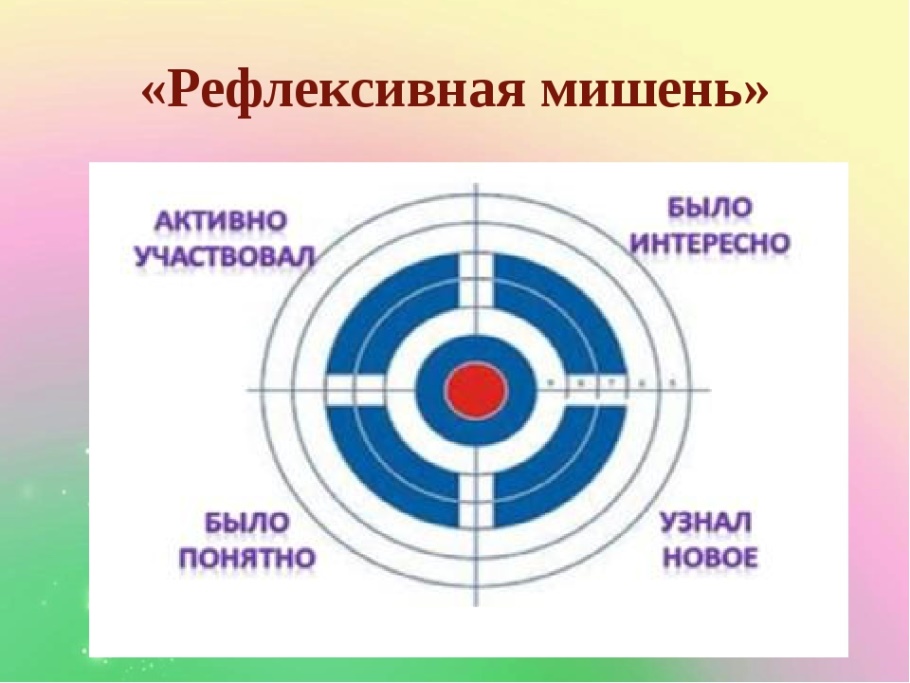 Приложение 3ИТОГОВАЯ АНКЕТА 1. Что ты ожидал (а) от лагеря? 2. Что тебе особенно понравилось в лагере? 3. Самое важное событие в лагере? 4. Что тебе не понравилось? 5. В чем лагерь не оправдал твоих ожиданий? 6. Было ли скучно в лагере? 7. Ты пойдешь на следующий год в лагерь? Если нет, то почему? 8. Что из того, чему ты научился в лагере, ты можешь использовать в своей повседневной жизни уже сейчас? 9. Нравится ли тебе, как кормят лагере? Поставь оценку повару (от «пятерки» до «двойки»). 10.Какую оценку ты бы поставил за организацию досуга в лагере? 11.Какие мастерские и творческие объединения ты посещал с интересом? 12.Появились ли у тебя друзья среди ребят, среди взрослых? 13.Чему ты научился в лагере? 14.Что нового узнал? 15.В каких проектах ты принял участие? 16.В течение смены я (подчеркни верные утверждения): подготовил и провел экскурсию, подготовил материал для летописи, подготовил репортаж для телегазеты, разработал страницу детской красной книги, выступил с презентацией перед сверстниками, перед ребятами детского сада, изготовил макеты русских народных игрушек, эскизы народных росписей, участвовал в театре национальных сказок, подготовил викторину по русскому фольклору, был актером на этнографическом празднике, ухаживал за растениями на пришкольном участке, разработал маршрут экологической тропы по пришкольному участку, подготовил станцию в военно – патриотической игре «Зарница», сдал нормы ГТО.Наименование программыПрограмма пришкольного лагеря труда и отдыха с дневным пребыванием детей «Трудовой десант - @гро»  при НРМОБУ «Чеускинская СОШ»Направление деятельности/профиль программы, сменыСоциально-педагогическоеМесто реализации, организация, адрес, тел., электронная почтаХМАО-Югра Нефтеюганский район, с.Чеускино, ул.Центральная, д.15НРМОБУ «Чеускинская СОШ», 8(3463)291423cheysschool@yandex.ru ФИО автора/авторской группыПреженцева Вероника Михайловна –  педагог-организаторКонтингент участников(кол-во, возраст, принцип участия)Количество воспитанников – 10 детей в возрасте от 14 до 17 лет. Воспитанники школьного объединения «Казачата». Обязательным  условием является вовлечение в лагерь детей из многодетных и малообеспеченных семей, детей из группы «риска», детей состоящих на профилактическом учете. Команда реализаторов проектаВ реализации программы  участвуют:Преженцева Вероника Михайловна, педагог-организатор,  ответственный за организацию и работу лагеря: Видякина Мария Александровна, учитель начальных классов, воспитатель. Огорелов Данил Максимович, учитель физкультуры, спортивный инструктор.Алеев Фарид Риятович, учитель биологии и химии, заведующий зеленым хозяйством (школьная теплица)Коробейников Александр Сергеевич, педагог допобразования «Школьное телевидение». Ложникова Светлана Викторовна, медицинская сестра.Обслуживающий персонал, работники пищеблока.Администрация школы.  Краткое описание идеи программыРеализация программы осуществляется через трудовую деятельность, занятия на учебно-опытном участке (школьная теплица), занятия  по военно-спортивной подготовке, интеллектуальные, творческие, спортивные подвижные игры; организацию коллективных дел, праздников, конкурсов, викторин, спортивных соревнований; а также мониторинговой деятельности и рефлексии лагерных дел. На протяжении смены подростки участвую в проектах: «@гро»  и «Новое поколение ЗОЖ», делятся своими достижениями по средствам Интернет сетей ВКонтакте и Instagram.  Цель и задачиЦель: обеспечение условий  для гармоничного развития детей, предоставления им полноценного отдыха, оздоровления и совершенствования интеллектуально - творческих способностей; создание среды, способствующей продуктивному общению, развитию умений в исследовательской и поисковой деятельности, формированию социальных и коммуникативных компетенций.Задачи:- осуществлять экологическое воспитание детей на основе изучения взаимосвязей со средой обитания, ознакомления с мерами по охране природы и природопользованию, а также при проведении работ на пришкольном участке, теплице и территории села в целом;- сформировать  у воспитанников осознанное стремление к исследовательской деятельности, использованию сельскохозяйственного опытничества в решении повседневных практических задач, возникающих в процессе общественно полезного труда;- научить детей коммуницировать экологично;- содействовать физическому, психическому, интеллектуальному, нравственному развитию подростков;- формировать здоровый образ жизни у детей и подростков в процессе оздоровительной деятельности в условиях лагеря;- развитие творческих и организаторских способностей подростков;- возрождать трудовое воспитание в школе.Основные механизмы реализацииI этап - подготовительный: апрель- май• определение направлений и форм организации каникулярного периода;информирование родителей о программе летней оздоровительной кампании;учет пожеланий родителей по организации оздоровления и занятости учащихся;диагностика интересов и потребностей учащихся;разработка программы;предварительное комплектование лагеря;подбор и мобилизация ресурсов;разработка и оформление документации;проведение производственных совещаний и инструктажей поТБ и ОТ с сотрудниками лагеря;комплектование отряда;оформление лагерной смены (генеральная уборка помещений, эстетическое оформление отрядных и игровых комнат и информационных стендов о работе лагеря);организация питания;II этап – основной,  сдача лагеря приемной комиссии 19.05.2021 г.III этап - аналитический: Проведение лагерной смены 01.06.2021-25.06.2021Ожидаемые результатыРезультатом деятельности воспитанников в рамках проекта станет:- увеличение знаний элементарных агротехнологий, используемых в сельской местности при выращивании овощных культур и их применение в дальнейшем;- приобретение soft skills (мягкие навыки)  умение организовывать командную работу, вести переговоры и договариваться с коллегами, креативность, способность учиться и адаптироваться к изменениям.- представление воспитанниками лэпбука, транслирование опыта в социальной сети;-привлечение к социально-значимой и познавательной деятельности детей в каникулярный летний период.Укрепление физического и психологического здоровья  подростков, развитие творческих способностей, самостоятельности.Бюджет программыЦелевое использование бюджетных средств Департамента образования и молодежной политики  администрации Нефтеюганского района  № п/пМероприятиеСрокиОтветственные1.Обсуждение проблем занятости детей и подростков в каникулярное время:-совещание при директоре школы по организации занятости обучающихся в каникулярное времямартДиректор, заместитель директора по воспитательной работе, ответственный за организацию и работу лагеря2.Определение направлений и форм организации каникулярного времениапрельДиректор, заместитель директора по воспитательной работе, ответственный за организацию и работу лагеря3.ДиагностикаУчет мнений и запросов родителей.Учет пожеланий обучающихся по организации каникулярного времени.Удовлетворенность работой лагерной смены.апрель-маймайиюньОтветственный за организацию и работу лагеря, классные руководители.4.Кадровое обеспечение.Подбор кадров для организации каникулярного времени школьников. Проведение производственных совещаний по видам инструктажа.Апрель-маймайДиректор, заместитель директора по воспитательной работе, ответственный за организацию и работу лагеря Ответственный за организацию и работу лагеря5.Организация оздоровительного лагеря.Комплектование отряда. Разработка плана воспитательной работы. майОтветственный за организацию и работу лагеря, воспитатель6.Проведение лагерной сменыиюньОтветственный за организацию и работу лагеря, педагогический коллективПлан-сетка работы лагеря труда и отдыхаПлан-сетка работы лагеря труда и отдыхаПлан-сетка работы лагеря труда и отдыхаДень 1День 2День 3Открытие лагеря. Знакомство с режимом дня и направлением деятельности лагеря.Проведение инструктажа по ТБ и Правилам пожарной безопасности. Трудовая деятельностьСоздание творческой группы Развлекательная программа (Д/К «Успех»).Открытие лагеря.	Начало опытно-исследовательской работыОформление отрядной комнатыСтраница в социальных сетяхСпортивный забег «Скажи спорту -ДА» «Табак тебе враг»Оформление лэпбукаДень 4День 5День 6Интернет-опрос, профилактическая беседа по выявлению профильной компетенции в области профилактики ВИЧ-инфекций. Изготовление буклета «Стоп СПИД!» просмотр видеороликов, профилактическая беседаУроки оказания первой медицинской помощи.Мастер-класс «Составление зеленой аптеки»Игра «Форд Боярд»Финансовая грамотность имеет значение.Просмотр фильма «1+1»День 7День 8День 9Экологический квест «Эко-фест»Флешмоб «Быть здоровым-это здорово!»Акция «Чистый берег»Экскурсия на хлебопекарню с.ЧеускиноДень ГТО.Спортивный праздник «Школа выживания или сильные, смелые, ловкие».День 10День 11День 12Просветительская акция «В счастливой жизни нет места вредным привычкам»Экскурсия г.СургутМозговой штурм «Знай свое отечество». Мероприятия по начальной военной подготовки Стрельба. Полоса препятствияСоревнования по волейболу: Чеускино-Сингапай«Скажи наркотикам – НЕТ!»Проведение акции «Наркостоп», буклеты, видеороликиДень 13День 14День 15Тематическое мероприятие по ПДД «Веселый перекресток»Выезд г.Нефтеюганск военно-стратегическая игра ЛазертагТрудовая деятельность. Спортивный час «Виват, футбол!»Спортивная игра на местности «Следопыт»День 16День 17День 18Экскурсия в пожарную часть  с.ЧеускиноПросмотр фильма «Хочу чтоб он пришел»Квест с вожатыми оздоровительного лагеряИзготовление буклета «Табаку нет!» просмотр видеороликов«Мы помним!». Митинг«Слава павшим героям»Просмотр фильма «Сталинград»День 19День 20День 21Военизированная игра «Зарница»Конкурс презентаций-проектов «Сегодня в моде-ЗОЖ»Изготовление буклета «Лагерь – веселое детство!»Подготовка к закрытию смены. Подготовка к защите проектов, подготовка презентаций, видеоматериалов.Закрытие смены. Защита проекта  (подведение итогов, анкетирование детей).08.30-09.00Прием детей09.00-09.15Зарядка 09.15-10.00Завтрак 10.00-12.00Работа по плану отряда (оформление отряда, подготовка и проведение мероприятий), работа кружковой деятельности и секций12.00-13.00Спортивно-оздоровительные мероприятия.13.00-14.00Обед 14.00-14.30Линейка. Подведение итогов дня. Уход детей домойВид оздоровительных процедур Формы Возраст детей Кол-во детейКратность ДлительностьПериод смены Партнеры Ожидаемый результат Зарядка, дыхательная гимнастикаТрадиционно утренняя зарядка, свежий воздух территория школы и спортивный зал14-1710Ежедневно 15 минутИюнь 1 сменаШкола создание положительного эмоционального заряда и хорошего физического тонуса на весь предстоящий деньПитание,  С-витаминизация 3 –х блюдСбалансированное, рациональное 3-х разовое питание14-17109.15 –  10.00завтрак13.00-14.00 обедИюнь 1 смена«Мегацентр»Правильное питание, сформируются знания о полезной и здоровой пище.Прогулки, занятия  на свежем воздухеФутбол, квест, соревнования, прогулки на берег14-1710Ежедневно 3-4 часаИюнь 1 сменаДК «Успех»Физическая нагрузка при ходьбе обычным вызывает небольшое напряжение сердечно-сосудистой системы и дыхательного аппарата. Прогулки способствуют хорошему эмоционально окрашенному настроению детей, развитию физических качеств: ловкости, быстроты, выносливости, а коллективные игры – воспитанию дружбы и товарищества.Вид безопасности Формы Возраст детей Кол-во детейКратность ДлительностьПериод смены Партнеры Ожидаемый результат Дорожная безопасность Инструктажи, акции,  приглашение инспекторов ГИБДД14-17лет30-60 мин.еженедельно Инструктажи каждый день1 смена июньИнспектор ГИБДДРасширение представлений детей об окружающей дорожной среде и правилах дорожного движения.
Сформированность навыков спокойного, уверенного, культурного и безопасного поведения в дорожно-транспортной среде.
Умение детей предвидеть опасные ситуации на дороге и принимать правильные решения.Пожарная безопасность Инструктажи, акции, мероприятия, экскурсии в пожарную часть, приглашение работников МЧС 14-17лет30-60 мин.еженедельно Инструктажи каждый день1 смена июньМЧССформируется понятие о причинах возникновения пожара и чувство опасности огня. Закрепятся знания детей о профессии пожарного и специальной технике, помогающей человеку тушить пожар. Разовьются навыки правильных действий в случае пожара.повышение уровня знаний практических навыков у детей.Антитеррористическая безопасность Инструктажи, мероприятия14-17лет30-60 мин.еженедельно Инструктажи каждый день1 смена июньПолицияразвитие компетентности, умения действовать в условиях ЧС.Электротехническая безопасностьИнструктажи, мероприятия14-17лет30-60 мин.еженедельно Инструктажи каждый день1 смена июньВоспитатель Повышение уровня знаний у детей по электробезопасности, снижение риска детского электротравматизма. Санитарно-эпидемиологическая Инструктажи, беседы14-17лет10-20 мин.еженедельно Инструктажи каждый день1 смена июньМедицинский работникПовышение уровня знаний у детей о правилах личной гигиены, режима дня.Личная (каждого ребенка и сотрудника)Осмотр детей и сотрудников 14-17летежедневно Инструктажи каждый день1 смена июньМедицинский работникПовышение уровня знаний у детей о правилах личной гигиены, режима дня.Имущественная Беседы, инструктажи14-17лет10-15 мин.еженедельно Инструктажи каждый день1 смена июньполицияосознанное отношение к вопросам личной безопасности и безопасности окружающих;проявление дисциплинированности, выдержки, самостоятельности в соблюдении правил поведения;умение предвидеть возможную опасность, находить способы избегать ее;знание правил безопасного поведения на улицах города.умение заботиться о своем физическом здоровье и соблюдать правила безопасности жизнедеятельности.Наименование этапа Содержание деятельности Период и Срок Ответственный подготовительныйПроведение  предварительной работы для обеспечения работы пришкольного лагеря труда и отдыха с дневным пребыванием: подготовка документов, проведение кадрового отбора, медицинский осмотр сотрудников лагерь, гигиеническое обучение, повышение квалификации 01.04.2021-15.05.2021Преженцева В.М., ответственный за организацию и работу лагеряустановочный, адаптационный- постановка целей развития коллектива и личности;-помощь каждому ребенку адаптироваться  в новых условиях;- знакомство с едиными требованиями к режиму дня и дисциплине;- подготовка к дальнейшей деятельности по программе26.05.2021-05.06.2021Преженцева В.М., ответственный за организацию и работу лагеряосновной Создание условий для реализации основной идеи программы применительно к каждому ребенку и закрепление воспитательных результатов, достигнутых при помощи приемов игры в неигровом поведении. Основная идея этого этапа, заметить каждого ребенка – предоставиь ему возможность проявить себя в различных видах деятельности, создать ситуацию успеха. Развить «социальную взрослость» путем включения их в соуправление, в активную общественно-полезную деятельность.31.05.2021-19.06.2021Преженцева В.М.Видякина М.А., воспитательОгорелков Д.М., спортинструкторАлеев Ф.Р., заведующий зеленым хозяйствомКоробейников А.С.,педагог допобразованияЛожникова С.В., медсестра, обслуживающий персонал и администрация лагерязаключительный Определение степени  реализации воспитательных задач, уровня форсированности детского коллектива. Подведение итогов работы лагеря. Выявить причины удач и неудач: дать оценку деятельности каждого члена отряда. Помочь каждому дать оценку своего развития за смену и определить перспективы на будущее.  Защита проекта.анкетирование детей, родителей, сотрудников лагеря;- творческий отчет;22.06.2021-25.06.2021Преженцева В.М.Видякина М.А., Огорелков Д.М.Аналитический Проведение анализа деятельности смены, составление целей и задач на следующее лето, исходя из нереализованных задач этой смены28.06.2021-30.06.2021Преженцева В.М.ФИО сотрудника Возраст Должность в школе Должность в лагере Опыт работы в лагереФункциональные обязанности Преженцева В.М.39 летПедагог-организаторОтветственныйза организацию и работу лагеря5 летОсуществляет организацию и работу лагеря.  Обеспечивает безопасные и комфортные условия  для  работников и воспитанников лагеря. Видякина М.А.25 годаУчитель начальных классовВоспитатель 3 годаОтвечают за реализацию программы, досуговой и трудовой деятельности воспитанников лагеря. Несет ответственность за жизнь и здоровье детей.Огорелков Д.М.26 лет Учитель физкультуры Соответствует Спортивный инструктор 3 годОтвечает за организацию спортивно-оздоровительной деятельности. Несет ответственность за жизнь и здоровье детей.Ложникова С.В. 44 годаМедсестра Медсестра 11 летСледит за состоянием здоровья детей в течение, контроль за санитарным состоянием помещений лагеря, контроль за организацией правильного питанияЛынова О.А.48 лет Заведующий производствомЗаведующий производством11летОтвечают за качественное и сбалансированное питание в соответствии с утвержденным меню, витаминизациюСередкина Л.Г.48 летПовар Повар 11 летОтвечают за качественное и сбалансированное питание в соответствии с утвержденным меню, витаминизациюГапон Н.П.40 лет Кухонный рабочий Кухонный рабочий3 годаОтвечает за санитарное состояние помещений пищеблока.Русакова К.А.25 летУборщик служебных помещенийУборщик служебных помещений1 годОтвечает за санитарное состояние помещений лагеря.Темы Объем подготовки Лектор, ответственный По безопасности (все виды безопасности), в т.ч. охрана труда - дорожная - пожарная -антитеррористическая - электротехническая - санитарно-эпидемиологическая - личная (каждого ребенка и сотрудника)- имущественная 10 ч. Специалист по ОТ, медицинский работник, ответственный за организацию и работу лагеряПитание - подготовка к летней оздоровительной кампании сотрудников пищеблока- охрана труда в пищеблоке- организация питания в летнюю оздоровительную кампанию5 ч. Сотрудники Роспотребнадзораспециалист по ОТ, медицинский работник, ответственный за организацию и работу лагеря Оздоровление/физ воспитание - подвижные игры- спортивные мероприятия- безопасность при спортивных играх5 ч.Специалист по ОТ, ответственный за организацию и работу лагеря, спортинструкторФормы работы с детьми (общие – игры, КТД и т.д.) - Организация досуговой деятельности в летней оздоровительной кампании 2020 года 10 ч.- заместитель директора по воспитательной работе - ответственный за организацию и работу лагеряОзнакомление с программой - документация педагога в условиях летнего лагеря.- структура программы летнего лагере,-нормативно-правовые документы-разработка программы лагеря5 ч.- заместитель директора по воспитательной работе- ответственный за организацию и работу лагеря, Формы и механизмы реализации программы -групповые, индивидуальные и коллективных форм работы5 ч.- заместитель директора по воспитательной работе№Инвентаризация Описание того, что естьОписание того, что необходимоИсточник1Техническое оборудованиеМоноблокПроектор Интерактивная доскаВидеокамера Фотоаппарат  Ламинатор Брашюратор  2Хоз-бытовые Имеются в достаточном количестве3Канцелярские БумагаВатман Краски Гуашь  КарандашиФломастераТекст выделители Цветная бумагаГофрированная бумага4Спортивный инвентарьИмеется необходимый инвентарь в достаточном количестве 5Садовый и уборочный  инвентарь ЛопатыГрабли ТачкаПоливочные шланги Носилки Метлы №Вид расходов Кол-во Цена Сумма Источник  финансированияПитание 10279,9458787,4Страхование 102,00420,0Бутилированная вода1010,352173,99Одноразовые стаканчики500,90945,00Транспорт --40000,0